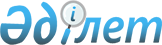 On Approval of the List of Pharmaceuticals in Any Form, Including Pharmaceutical Substances (Active Pharmaceutical Substances), Medical Devices Including Prosthetic-Orthopaedic Devices and Surdotyphlotechnics, as well as Materials and Components for Their Manufacture, Supplies, Equipment and Accessories for Their Production, Pharmaceuticals of Any Form, Medical Devices, Including Prosthetic and Orthopaedic Devices, Sign Language Equipment, Special Mobility Devices Granted to Persons with Disabilities, the turnover on the sale and import thereof is exempt from value added tax
					
			
			
			Unofficial translation
		
					Order of the Minister of Health of the Republic of Kazakhstan dated June 7, 2019 No. ҚР ДСМ-92. Registered in the Ministry of Justice of the Republic of Kazakhstan on June 11, 2019 No. 18829.
      Unofficial translation
      Footnote. The title - as reworded by order of the Acting Minister of Health of the Republic of Kazakhstan No. KR DSM-133 of 10.11.2022 (shall take effect upon expiry of ten calendar days after the day of its first official publication).
      Under sub-paragraph 33) of Article 394, sub-paragraphs 10) and 10-1) of Article 399 of the Code of the Republic of Kazakhstan “On Taxes and Other Obligatory Payments to the Budget (Tax Code)” I HEREBY ORDER:
      Footnote. The preamble - as reworded by order of the Minister of Health of the Republic of Kazakhstan No. KR DSM-46 of 17.05.2022 (shall be put into effect ten calendar days after the date of its first official publication).


      1. To approve:
      1) a list of medicines of any form, including pharmaceutical substances (active pharmaceutical substances), medical devices, including prosthetic and orthopedic products and equipment for deaf and blind, as well as materials and components for their production, the sales turnover of which are exempt from value added tax, according to appendix 1 to this order;
      2) list of pharmaceuticals of any form, medical devices entered in the State Register of Pharmaceuticals and Medical Devices and medical devices not entered in the State Register of Pharmaceuticals and Medical Devices, based on an opinion (authorisation document) issued by the competent authority responsible for public health, materials, equipment and components for the production of medicines of any form, medical devices, including prosthetic and orthopaedic devices, sign language equipment, special mobility aids granted to persons with disabilities, the import of which is exempt from value added tax as per Appendix 2 hereto.
      Footnote. Paragraph 1 as amended by order of the Acting Minister of Health of the Republic of Kazakhstan No. KR DSM-133 of 10.11.2022 (shall be enforced ten calendar days after the date of its first official publication).


      2. To recognize as invalid the order of the Minister of Health of the Republic of Kazakhstan dated March 20, 2018 No. 124 “On approval of lists of medicines of any form, including those used (applied) in the field of veterinary medicine, medical (veterinary) products and medical (veterinary) equipment, equipment for deaf and blind, medicinal substances, materials, equipment and components for the production of medicines of any form, including those used (applied) in the field of veterinary medicine, medical (veterinary) products and medical (veterinary) equipment, the sales turnover of which and import are exempt from value added tax” (Registered in the Register of state registration of regulatory legal acts No. 16840, published on June 4, 2018 in the Reference Control Bank of regulatory legal acts of the Republic of Kazakhstan in electronic form, 04.06.2018).
      3. The Pharmacy Committee of the Ministry of Health of the Republic of Kazakhstan, in the manner prescribed by law, to ensure:
      1) state registration of this order in the Ministry of Justice of the Republic of Kazakhstan; 
      2) within ten calendar days from the date of the state registration of this order, sending its copy in paper and electronic form in the Kazakh and Russian languages to the Republican state enterprise on the basis of the right of economic management "Republican Legal Information Center" for official publication and inclusion in the Reference Control Bank of regulatory legal acts of the Republic of Kazakhstan;
      3) within ten calendar days after the state registration of this order, sending its copy to official publication in periodicals;
      4) placement of this order on the Internet resource of the Ministry of Health of the Republic of Kazakhstan after its official publication;
      5) within ten working days after the state registration of this order, submission of information to the Department of Legal Services of the Ministry of Health of the Republic of Kazakhstan on the implementation of measures provided for by subparagraphs 1), 2), 3) and 4) of this paragraph.
      4. The supervising vice minister of health of the Republic of Kazakhstan shall be authorized to oversee the execution of this order.
      5. This order shall come into force ten calendar days after the day of its first official publication. List of medicines of any form, including pharmaceutical substances
(active pharmaceutical substances), medical devices, including prosthetic and orthopedic
products and equipment for deaf and blind, as well as materials and components for their
production, sales turnover of which are exempt from value added tax 
      Footnote. The list as amended by orders of the Minister of Health of the Republic of Kazakhstan No. KR DSM-46 dated 17.05.2022 (shall be enacted upon expiry of ten calendar days after the date of its first official publication); No. KR DSM-133 dated 10.11.2022 (shall take effect ten calendar days after the date of its first official publication). List  of pharmaceuticals of any form, medical devices entered in the State Register of Pharmaceuticals  and Medical Devices not entered in the State Register of Pharmaceuticals and Medical Devices upon  conclusion (authorisation document), issued by the competent authority responsible for public heath care,  materials, equipment and components for the production of pharmaceuticals of any form, medical devices,  including prosthetic and orthopaedic devices, sign language equipment, special mobility aids granted  to persons with disabilities, the importation of which is exempt from value added tax
      Footnote. The title - as reworded by order of the Acting Minister of Health of the Republic of Kazakhstan No. KR DSM-133 of 10.11.2022 (shall enter into force ten calendar days after the date of its first official publication).
      Footnote. The list as amended by orders of the Minister of Health of the Republic of Kazakhstan No. KR DSM-46 dated 17.05.2022 (shall be enacted upon expiry of ten calendar days after the date of its first official publication); No. KR DSM-133 dated 10.11.2022 (shall take effect ten calendar days after the date of its first official publication).
					© 2012. «Institute of legislation and legal information of the Republic of Kazakhstan» of the Ministry of Justice of the Republic of Kazakhstan
				
      Minister of health of the

      Republic of Kazakhstan 
Appendix 1
to the order 
dated June 7, 2019 
№ ҚР ДСМ-92
No.
Code of the commodity nomenclature of foreign economic activity of the Eurasian Economic Union
Name of product
Group 02. Meat and edible meat offal
Group 02. Meat and edible meat offal
Group 02. Meat and edible meat offal
1.
0206 10 100 0,0206 22 000 1,0206 29 100 0,0206 30 000 1,0206 30 000 3,0206 41 000 1,0206 49 000 1,0206 80 100 0,0206 90 100 0
edible offal of cattle, pigs, sheep, goats, horses, donkeys, mules or hinnies, fresh, chilled or frozen, used in the manufacture of pharmaceutical products 
Group 05. Products of animal origin, not elsewhere specified or included (NESOI)
Group 05. Products of animal origin, not elsewhere specified or included (NESOI)
Group 05. Products of animal origin, not elsewhere specified or included (NESOI)
2.
0507 90 000 0
maral horns used in the manufacture of pharmaceutical products
Group 11. Products of the flour and cereal industry; malt; starches; inulin; wheat gluten
Group 11. Products of the flour and cereal industry; malt; starches; inulin; wheat gluten
Group 11. Products of the flour and cereal industry; malt; starches; inulin; wheat gluten
3.
1108
wheat, corn, potato starch, inulin used in the manufacture of pharmaceutical products 
Group 12. Oilseeds and fruits; other seeds, fruits and grains; medicinal plants and plants for technical purposes; wheat straw and fodder
Group 12. Oilseeds and fruits; other seeds, fruits and grains; medicinal plants and plants for technical purposes; wheat straw and fodder
Group 12. Oilseeds and fruits; other seeds, fruits and grains; medicinal plants and plants for technical purposes; wheat straw and fodder
4.
1211
plants, their individual parts (including seeds and fruits), fresh or dried, whole or chopped, crushed or ground, used in the manufacture of pharmaceutical products 
Group 13. Shellac natural unrefined; gums, resins and other vegetable juices and extracts
Group 13. Shellac natural unrefined; gums, resins and other vegetable juices and extracts
Group 13. Shellac natural unrefined; gums, resins and other vegetable juices and extracts
5.
1302
vegetable juices and extracts, agar-agar, pectins used in the manufacture of pharmaceutical products
Group 15. Fats and oils of animal or vegetable origin and products of their breakdown; prepared edible fats; animal or vegetable waxes
Group 15. Fats and oils of animal or vegetable origin and products of their breakdown; prepared edible fats; animal or vegetable waxes
Group 15. Fats and oils of animal or vegetable origin and products of their breakdown; prepared edible fats; animal or vegetable waxes
6.
1504 20
fish oil, oil and their fractions, except for fish liver oil used in the manufacture of pharmaceutical products 
7.
1505 00
grease used in pharmaceutical production 
8.
1515
vegetable oils and their fractions used in the manufacture of pharmaceutical products
9.
1520 00 000 0
glycerin used in the manufacture of pharmaceutical products
Group 17. Sugar and sugar confectionery
Group 17. Sugar and sugar confectionery
Group 17. Sugar and sugar confectionery
10.
1702
other solid sugars, including chemically pure lactose, maltose, glucose and fructose, used in the manufacture of pharmaceutical products 
11.
1704 90 550 0
sore throat lozenges and cough tablets used to prevent and treat diseases 
Group 18. Cocoa and its product
Group 18. Cocoa and its product
Group 18. Cocoa and its product
12.
1804 00 000 0
cocoa butter, cocoa fat used in the manufacture of pharmaceutical products 
Group 21. Miscellaneous food products
Group 21. Miscellaneous food products
Group 21. Miscellaneous food products
13.
2106 90 980 3
mixtures of vitamins and minerals intended for a balanced supplement to nutrition, used for the prevention and treatment of diseases 
Group 22. Alcoholic and non-alcoholic drinks and vinegar
Group 22. Alcoholic and non-alcoholic drinks and vinegar
Group 22. Alcoholic and non-alcoholic drinks and vinegar
14.
2207 10 000 0
undenatured ethyl alcohol with an alcohol concentration of 80 vol. % or more used in the manufacture of pharmaceutical products 
Group 25. Salt; sulfur; earth and stone; plastering materials, lime and cement
Group 25. Salt; sulfur; earth and stone; plastering materials, lime and cement
Group 25. Salt; sulfur; earth and stone; plastering materials, lime and cement
15.
2501 00
pure sodium chloride used in the manufacture of pharmaceutical products, drugs and medical products containing sea water 
16.
2520 10 000 0
gypsum, anhydrite used in dentistry and in the production of prosthetic and orthopedic products
17.
2526 20 000 0
crushed or ground talcum powder used in the manufacture of pharmaceutical products 
Group 27. Mineral fuel, oil and products of their distillation; bituminous substances; mineral waxes
Group 27. Mineral fuel, oil and products of their distillation; bituminous substances; mineral waxes
Group 27. Mineral fuel, oil and products of their distillation; bituminous substances; mineral waxes
18.
2712 10 900 0
other petroleum jelly used in the manufacture of pharmaceutical products 
19.
2712 20
paraffin with an oil content of less than 0.75 wt. % used in the manufacture of pharmaceutical products 
Group 28. Products of inorganic chemistry; inorganic or organic compounds of precious metals, rare earth metals, radioactive elements or isotopes
Group 28. Products of inorganic chemistry; inorganic or organic compounds of precious metals, rare earth metals, radioactive elements or isotopes
Group 28. Products of inorganic chemistry; inorganic or organic compounds of precious metals, rare earth metals, radioactive elements or isotopes
20.
group 28 
inorganic chemistry products; inorganic or organic compounds of precious metals, rare earth metals, radioactive elements or isotopes used in the manufacture of pharmaceutical, medical products, and distilled, conductometric water and water of similar purity used for medical purposes 
Group 29. Organic chemical compounds
Group 29. Organic chemical compounds
Group 29. Organic chemical compounds
21.
group 29
organic chemical compounds, natural or synthesized, used in the manufacture of pharmaceutical, medical products; for use in sterilizers 
Group 30. Pharmaceutical products
Group 30. Pharmaceutical products
Group 30. Pharmaceutical products
22.
group 30
pharmaceutical products
Group 31. Fertilizers
Group 31. Fertilizers
Group 31. Fertilizers
23.
3102 10 100 0
urea containing more than 45 wt. % of nitrogen, calculated as the dry anhydrous product used in the manufacture of pharmaceutical products 
Group 32. Tanning or dyeing extracts; tannins and their derivatives; dyes, pigments and other coloring matter; paints and varnishes; putties and other mastics; printing ink, toner, ink
Group 32. Tanning or dyeing extracts; tannins and their derivatives; dyes, pigments and other coloring matter; paints and varnishes; putties and other mastics; printing ink, toner, ink
Group 32. Tanning or dyeing extracts; tannins and their derivatives; dyes, pigments and other coloring matter; paints and varnishes; putties and other mastics; printing ink, toner, ink
24.
3203 00
coloring matter of vegetable or animal origin (including coloring extracts other than animal coal), chemically definite or indefinite; preparations made on the basis of coloring substances of plant or animal origin, used in the manufacture of pharmaceutical, medical products 
25.
3204
synthetic organic dyes, chemically definite or indefinite; preparations made on the basis of synthetic organic dyes; synthetic organic products used as optical brighteners or phosphors, chemically definite or indefinite, used in the manufacture of pharmaceutical and medical products 
26.
3208
paints and varnishes (including enamels and varnishes) based on synthetic polymers or chemically modified natural polymers, dispersed or dissolved in a non-aqueous medium; solutions used in the manufacture of pharmaceutical, medical products 
27.
3215
printing ink, toner or ink for writing or drawing and other inks, concentrated or non-concentrated, solid or non-solid, other, used in the manufacture of pharmaceutical and medical products 
Group 33. Essential oils and resinoids; perfumes, cosmetics or toilet preparations
Group 33. Essential oils and resinoids; perfumes, cosmetics or toilet preparations
Group 33. Essential oils and resinoids; perfumes, cosmetics or toilet preparations
28.
3301
essential oils used in the manufacture of pharmaceutical, medical products
29.
3305 10 000 0
shampoos, used for medical purposes, registered in the Republic of Kazakhstan as a medicine 
30.
3307
medicines and medical products containing a mixture of sea and fresh water, solutions for storing contact lenses or eye prostheses
Group 34. Soap, surface-active organic substances, detergents, lubricants, artificial and prepared waxes, cleaning or polishing compounds, candles and similar products, modeling pastes, plasticine, “dental wax” and gypsum-based dental compositions
Group 34. Soap, surface-active organic substances, detergents, lubricants, artificial and prepared waxes, cleaning or polishing compounds, candles and similar products, modeling pastes, plasticine, “dental wax” and gypsum-based dental compositions
Group 34. Soap, surface-active organic substances, detergents, lubricants, artificial and prepared waxes, cleaning or polishing compounds, candles and similar products, modeling pastes, plasticine, “dental wax” and gypsum-based dental compositions
31.
3405
cleaning pastes and detergents and similar products (including paper, cotton wool, felt, non-woven materials, porous plastics or porous rubber, impregnated or coated with such products) used in the manufacture of spectacle lenses 
32.
3407 00 000 0
“dental wax” or compositions for producing dental casts, other compositions for dental purposes on the basis of gypsum (calcined gypsum or calcium sulfate) 
Group 35. Protein substances; modified starches; adhesives; enzymes
Group 35. Protein substances; modified starches; adhesives; enzymes
Group 35. Protein substances; modified starches; adhesives; enzymes
33.
3502
albumin (including concentrates of two or more whey proteins containing more than 80 wt.% of whey proteins, calculated as the dry matter), albuminates and other albumin derivatives used in the manufacture of pharmaceutical products 
34.
3503 00
gelatin and its derivatives, hard gelatin capsules used for medical purposes and in the manufacture of pharmaceutical products 
35.
3505 10
dextrins, other modified starches used in the manufacture of pharmaceutical products 
36.
3506
glue, rubber-based melting glue and other finished adhesives used in the manufacture of medical products 
37.
3507
enzymes, enzyme preparations, not elsewhere specified or included, used in the manufacture of pharmaceutical products 
Group 37. Photo and film products
Group 37. Photo and film products
Group 37. Photo and film products
38.
3701
X-ray photographic plates and flat photographic films made of any material other than paper, cardboard or textile, used for medical, dental purposes 
39.
3702 10 000 0
X-ray films in rolls made of any material other than paper, cardboard or textile, for medical, dental purposes 
40.
3707
photo-chemicals (except for varnishes, glues, adhesives and similar preparations); unmixed products used for photographic purposes, presented in measured doses or packaged for retail sale in a ready-to-use form for medical, dental purposes 
Group 38. Other chemical products
Group 38. Other chemical products
Group 38. Other chemical products
41.
3802 10 000 0
activated carbon used for medical purposes 
42.
3807 00 100 0
wood tar used in the manufacture of pharmaceutical and medical products
43.
3821 00 000 0
culture media, ready for growing or maintaining the vital activity of microorganisms (including viruses and the like) or plant, human or animal cells used for medical purposes 
44.
3822 11 000 0, 3822 12 000 1, 3822 12 000 9, 3822 13 000 0, 3822 19 000 1, 3822 19 000 9, 3822 90 000 0
diagnostic or laboratory reagents on substrate, finished diagnostic or laboratory reagents on or off substrate, certified reference materials used for medical purposes
45.
3824 99 610 0,3824 99 620 0,3824 99 640 0
products and compositions used in pharmacology or surgery
Group 39. Plastics and articles made therefrom
Group 39. Plastics and articles made therefrom
Group 39. Plastics and articles made therefrom
46.
group 39 
plastics and articles made therefrom, used for medical, dental purposes, as well as for production of medicines, medical products 
Group 40. Rubber, resin elastic and articles made therefrom
Group 40. Rubber, resin elastic and articles made therefrom
Group 40. Rubber, resin elastic and articles made therefrom
47.
4001 10 000 0
natural rubber latex, vulcanized or non-vulcanized used in the manufacture of pharmaceutical, medical products 
48.
4001 22 000 0
natural rubber, technically specified (TSNR) used in the manufacture of pharmaceutical, medical products 
49.
4005 10 000 0
rubber mixture filled with carbon black or silicon dioxide, elastomer used in the manufacture of pharmaceutical, medical products 
50.
4006 90 000 0
other forms (for example, rods, pipes and shaped profiles) and products (for example, disks and rings) made of unvulcanized rubber – other, used in the manufacture of pharmaceutical and medical products 
51.
4008
plates, sheets, strips or tapes, rods and profiles shaped and made of vulcanized rubber, other than hard rubber, used in the manufacture of prosthetic and orthopedic products 
52.
4010
conveyor belts or drive belts, or vulcanized rubber belting used in the pharmaceutical, medical industry 
53.
4014 
hygienic or pharmaceutical products made of vulcanized rubber, except hard rubber or without them: corks made of vulcanized rubber, other than hard rubber, used in the manufacture of pharmaceutical and medical products, rubber heating pads, syringes, oxygen pads, eye droppers, nose aspirators, breast pumps, children's dental rings, Esmarch's mug, hemostatic strap, Martens bandage, used for medical purposes, various types of baby's dummies and similar products for children, contraceptives made of vulcanized rubber 
54.
4015 12 000 1, 4015 12 000 9, 4015 19 000 0, 4015 90 000 0
clothing and its accessories, medical, surgical and examination gloves, sterile and non-sterile vulcanised rubber gloves, neoprene belts and bandages for medical purposes
55.
4016
vulcanized rubber products used in the manufacture of pharmaceutical and medical products 
Group 41. Raw hides (except for natural fur) and dressed leather
Group 41. Raw hides (except for natural fur) and dressed leather
Group 41. Raw hides (except for natural fur) and dressed leather
56.
4104
cattlehide or equidae leather without hair, used in the manufacture of prosthetic and orthopedic products 
Group 48. Paper and cardboard; articles made of paper pulp, paper or cardboard
Group 48. Paper and cardboard; articles made of paper pulp, paper or cardboard
Group 48. Paper and cardboard; articles made of paper pulp, paper or cardboard
57.
4803 00
cellulose fiber canvas in rolls used in the manufacture of medical products 
58.
4804
Kraft paper and Kraft cardboard uncoated in rolls or sheets used in pharmaceutical, medical products 
59.
4811 
paper, cardboard, cellulose wool and coated cellulose fiber canvas, impregnated, laminated, with a painted or decorated surface or printed, in rolls or rectangular (including square) sheets of any size, used for medical, pharmaceutical purposes, as well as for the manufacture of pharmaceutical, medical products 
60.
4818 90 100 0
products used for surgical, medical purposes, not prepacked for retail sale 
61.
4819 10 000 0
cardboard, boxes and boxes made of corrugated paper or cardboard, used in the manufacture of pharmaceutical, medical products 
62.
4821
hangtags and labels used in the manufacture of pharmaceutical, medical products 
63.
4823 90
paper rolls used in the manufacture of pharmaceutical, medical products 
Group 52. Cotton
Group 52. Cotton
Group 52. Cotton
64.
5208,
5208 11 100 0,5208 21 100 0
cotton fabrics containing 85 wt. % or more of cotton fibers, with a surface density of not more than 200 g / m for the manufacture of bandages, dressings and medical gauze 
Group 56. Cotton wool, felt and non-woven materials; special yarn; twine, cordage, ropes and cables and articles made therefrom
Group 56. Cotton wool, felt and non-woven materials; special yarn; twine, cordage, ropes and cables and articles made therefrom
Group 56. Cotton wool, felt and non-woven materials; special yarn; twine, cordage, ropes and cables and articles made therefrom
65.
5603
non-woven material made of chemical threads used in the manufacture of pharmaceutical, medical products 
66.
5604
rubber thread and cord with textile coating; textile yarns, flat and similar yarns, impregnated, coated or covered with rubber or plastic, used in the manufacture of pharmaceutical and medical products 
Group 61. Articles of clothing and clothing accessories, machine knitted or hand-knitted
Group 61. Articles of clothing and clothing accessories, machine knitted or hand-knitted
Group 61. Articles of clothing and clothing accessories, machine knitted or hand-knitted
67.
6108,
6108 21 000 0
cotton yarn medical pants 
68.
6115 10 100 1,
6115 10 100 2,
6115 10 100 9
stockings, tights, socks made of synthetic threads for people suffering from varicose veins 
Group 62. Articles of clothing and clothing accessories, other than machine knitted or hand-knitted
Group 62. Articles of clothing and clothing accessories, other than machine knitted or hand-knitted
Group 62. Articles of clothing and clothing accessories, other than machine knitted or hand-knitted
69.
6204
articles of clothing used in pharmaceutical and medical activities
70.
6210
articles of clothing made of materials of commodity item 5603, used for medical and pharmaceutical activities 
71.
6211
other articles of clothing used in pharmaceutical and medical activities
72.
6212
bras, belts, corsets, garters and similar articles and their parts, knitted or crocheted or not knitted for medical purposes 
73.
6217
other prepared clothing accessories; parts of clothing or clothing accessories, other than those included in commodity item 6212, used in pharmaceutical and medical activities 
Group 63. Other finished textile articles; sets; used clothing and textiles; rags
Group 63. Other finished textile articles; sets; used clothing and textiles; rags
Group 63. Other finished textile articles; sets; used clothing and textiles; rags
74.
6302
bed, table, toilet and kitchen linen used in pharmaceutical and medical activities 
75.
6307 
other finished products, including clothing patterns, textile products used in the manufacture of pharmaceutical, medical products, as well as in medicine, such as a hemostatic strap, medical masks, shoe covers, belts, corsets, posture correctors for medical purposes, medical fixators for the cervical spine, supporting medical dressings for fixation of limbs in surgery 
Group 65. Headgear and its parts
Group 65. Headgear and its parts
Group 65. Headgear and its parts
76.
6504 00 000 0
hats and other headgear, woven or made by joining strips of any material, lined or unlined, finished or unfinished, used in pharmaceutical and medical activities 
77.
6505 00 
hats and other headgear knitted or crocheted, or made of a single piece (but not of stripes) of lace, felt or other textile material, lined or unlined, finished or unfinished; hair nets of any material, lined or unlined, finished or unfinished, used in pharmaceutical and medical activities 
Group 66. Umbrellas, sun umbrellas, walking-stick, shooting stick, whips, whips for riding and their parts
Group 66. Umbrellas, sun umbrellas, walking-stick, shooting stick, whips, whips for riding and their parts
Group 66. Umbrellas, sun umbrellas, walking-stick, shooting stick, whips, whips for riding and their parts
78.
6602 00 000 0
canes specially designed for persons with disabilities and people with injuries
Group 68. Articles made of stone, gypsum, cement, asbestos, mica or similar materials
Group 68. Articles made of stone, gypsum, cement, asbestos, mica or similar materials
Group 68. Articles made of stone, gypsum, cement, asbestos, mica or similar materials
79.
6804 
grindle stones, grinding wheels and similar products without supporting structures intended for grinding, sharpening, polishing, fitting or cutting, stones for manual sharpening or polishing and their parts made of natural stone, agglomerated natural or artificial abrasives or ceramics, in a set with parts made of other materials or without these parts used in the manufacture of spectacle lenses 
80.
6805
natural or artificial abrasive powder or grain on a woven, paper, cardboard or other basis used in the manufacture of spectacle lenses 
Group 69. Ceramic products
Group 69. Ceramic products
Group 69. Ceramic products
81.
6909
ceramic products for laboratory and chemical purposes, used in medicine
Chapter 70. Glass and articles made therefrom
Chapter 70. Glass and articles made therefrom
Chapter 70. Glass and articles made therefrom
82.
7001 00 910 0
optical glass used in the production and manufacture of pharmaceutical and medical products 
83.
7005 10 800 0
x-ray glass to protect against x-ray radiation
84.
7010 10 000 0
glass ampoules used in the manufacture of pharmaceutical products
85.
7010 20 000 0
corks, covers and other similar glass products used in the manufacture of pharmaceutical products
86.
7010 90 710 0,7010 90 790 0
bottles, vials, jars, ampoules and other glass containers used in the manufacture of pharmaceutical products
87.
7015
glasses for corrective or vision-correcting glasses, curved, concave with a recess or similar glasses, not optically processed; hollow glass spheres and their segments for the manufacture of these glasses, used in production and manufacture of pharmaceutical and medical products 
88.
7017
glassware for laboratory pharmaceutical purposes 
Group 73. Products made of ferrous metals
Group 73. Products made of ferrous metals
Group 73. Products made of ferrous metals
89.
7311 00
tanks for compressed or liquefied gas made of ferrous metals used in medical equipment, medical devices, as well as in manufacture of pharmaceutical, medical products 
90.
7319 90 900 0
other needles used in the manufacture of pharmaceutical and medical products 
91.
7326 90 980 7
sterilization boxes and similar products used for medical purposes
Group 74. Copper and articles made therefrom
Group 74. Copper and articles made therefrom
Group 74. Copper and articles made therefrom
92.
group 74
pipes, tubes and fittings for refined copper pipes used in medicine to provide medicinal gases, used for medical purposes and (or) in the manufacture of pharmaceutical, medical products 
Group 76. Aluminum and articles made therefrom
Group 76. Aluminum and articles made therefrom
Group 76. Aluminum and articles made therefrom
93.
7604
aluminum rods and profiles used in the manufacture of medical devices and equipment for medical gas supply systems 
94.
7607
aluminum foil (without base or on the basis of paper, cardboard, plastic or similar materials) with a thickness (not including base) of not more than 0.2 mm, used in the manufacture of medicines for packaging in blister packs 
95.
7612,
7612 10 000 0
containers, deformable tubular made of aluminum (tubes) used in the manufacture of pharmaceutical and medical products 
96.
7612,
7612 90 200 0
other aluminum tanks used for the manufacture of pharmaceutical products in aerosol containers 
97.
7613 00 000 0
aluminum containers for compressed or liquefied gas used in the manufacture of pharmaceutical products 
Group 78. Lead and articles made therefrom
Group 78. Lead and articles made therefrom
Group 78. Lead and articles made therefrom
98.
7804
lead sheets, strips or tapes and foil used in medicine for protection against ionizing radiation 
Group 80. Tin and articles made therefrom
Group 80. Tin and articles made therefrom
Group 80. Tin and articles made therefrom
99.
8001 20 000 0
tin alloys for blocking lenses 
Group 82. Tools, fittings, cutlery, spoons and forks made of base metal; their parts made of base metal
Group 82. Tools, fittings, cutlery, spoons and forks made of base metal; their parts made of base metal
Group 82. Tools, fittings, cutlery, spoons and forks made of base metal; their parts made of base metal
100.
8207 
interchangeable working tools for hand tools, with or without mechanical drive, or for machine tools (for example, for pressing, stamping, punching, threading, drilling, boring out, drawing, milling, turning or screwing), including dies for drawing or extruding metal used in the manufacture of pharmaceutical, medical products 
Group 83. Other articles made of base metal
Group 83. Other articles made of base metal
Group 83. Other articles made of base metal
101.
8309 90
aluminum caps used in the manufacture of pharmaceutical products 
Group 84. Nuclear reactors, boilers, equipment and mechanical devices; parts thereof
Group 84. Nuclear reactors, boilers, equipment and mechanical devices; parts thereof
Group 84. Nuclear reactors, boilers, equipment and mechanical devices; parts thereof
102.
8405 10 000 9
gas generators or water gas generators with or without purification plants; acetylene gas generators and similar gas generators with or without purification plants (oxygen generators for medicine) used for medical purposes and (or) pharmaceutical and medical industries 
103.
8413
liquid pumps with or without flow meters used in the manufacture of pharmaceutical products 
104.
8414 
air or vacuum pumps, air or gas compressors and fans; ventilation or recirculation hoods or cabinets with a fan, with or without filters, and others, used for medical purposes and (or) pharmaceutical, medical industry 
105.
8415 81 001 0,8415 90 000 9
industrial air conditioners with automatic temperature and humidity control to maintain the microclimate in special production facilities in the manufacture of pharmaceutical and medical products; parts thereof 
106.
8418
refrigeration and freezing equipment, its parts, with the exception of domestic one, used for medical purposes, in clean rooms, in the manufacture of pharmaceutical products 
107.
8419 
machinery, industrial or laboratory equipment with electric or non-electric heating (excluding furnaces, chambers and other equipment of commodity item 8514) for processing of materials in a process with a temperature change, such as heating, boiling, burning, distillation, rectification, sterilization, pasteurization, steaming, drying, evaporating, condensing or cooling, exception for machinery and equipment used for domestic purposes; non-inertia water heaters or thermal water batteries, other non-electric ones, used in the manufacture of pharmaceutical, medical products; equipment parts 
108.
8421 
centrifuges, including centrifugal dryers; equipment and devices for filtering or purifying liquids or gases intended for medical purposes, as well as used in the manufacture of pharmaceutical, medical products, and parts thereof 
109.
8422 
equipment for washing or drying bottles or other containers; equipment for filling, corking bottles, cans, closing of boxes, bags or other containers, for sealing them or labeling; equipment for airtight capping with caps or caps of bottles, cans, tubes and similar containers; equipment for packaging or wrapping (including equipment, wrapping goods with heat-shrinkage of packaging material), other; beverage carbonation equipment used in the manufacture of pharmaceutical, medical products, and parts thereof 
110.
8423 
scales for continuous weighing of products on conveyors (machines for controlling the weight of packages on a conveyor, checkweigher); equipment for weighing and labeling of pre-packaged goods with a maximum weight of not more than 30 kg, used in the manufacture of pharmaceutical products 
111.
8428 20 800 9
pneumatic lifts and conveyors used in the manufacture of pharmaceutical, medical products 
112.
8438
pourers and tabletting machines, coating machines designed for the manufacture of pharmaceutical products 
113.
8442 
machinery, apparatus and equipment for the preparation or manufacture of plates, cylinders or other printing forms; plates, cylinders and other printing forms; plates, cylinders or lithographic stones, prepared for printing purposes (for example, turned, grounded or polished) used in health care organizations, clean rooms, in the manufacture of pharmaceutical and medical products; parts thereof 
114.
8443 
printing machines used for printing by means of plates, cylinders and other printing forms of commodity item 8442; other printers, copy machines and fax machines, combined or not combined; their parts and accessories: used in healthcare organizations, in clean rooms, in the manufacture of pharmaceutical and medical products; parts thereof 
115.
8444 00
machines for extruding, drawing, texturing or cutting chemical textile materials used in healthcare organizations, in clean rooms, in the manufacture of pharmaceutical and medical products; parts thereof 
116.
8459
metal-cutting machines (including modular linear construction machines) for drilling, boring out, milling, cutting of external or internal thread by removing metal in the manufacture of pharmaceutical and medical products 
117.
8462 
machinery (including presses) for processing of metals by die forging, forging or stamping; machine tools for metal processing (including presses) bending, edging, straightening, cutting, punching or cutting out; presses for the processing of metals or metal carbides, not named above: used in healthcare organizations, in clean rooms, in the manufacture of pharmaceutical and medical products 
118.
8464
optical glass processing machines used in the manufacture of a medical device 
119.
8466 
parts and accessories intended exclusively or mainly for the equipment of commodity items 8459, 8462, 8464, including the fittings for fastening tools or parts, self-opening thread-cutting heads, dividing heads and other special fittings to machines; fittings for fastening working tools for all types of hand tools used for processing of optical glass in the manufacture of a medical device 
120.
8467 11 900 0,8467 21 910 0,8467 29 510 0
hand tools with electric motor, other, used in the manufacture of prosthetic and orthopedic products 
121.
8467,
8467 89 000 0
manual electric milling tools used in the manufacture of spectacle lenses 
122.
8471,
8471 49 000 0
other computing machines, supplied in the form of systems used in the manufacture of pharmaceutical and medical products 
123.
8474,
8474 20 000,8474 39 000 1,8474 80 101 0,8474 80 901 0,8474 90 
equipment for chopping, grinding, mixing or intermixing of mineral products in powder form (granulators); agglomeration, molding or casting equipment used in the manufacture of pharmaceutical products, and parts thereof 
124.
8477
equipment for processing of rubber or plastics or for production of products from these materials, not elsewhere specified in this group, used in the manufacture of pharmaceutical, medical products 
125.
8479 89 970 7
denominated machines and mechanical devices used in the manufacture of a medical device
126.
8480 71 000 0
molds for molding rubber or plastic used in the manufacture of a medical device 
127.
8481
taps, valves, gates and similar fittings for medical pipelines, boilers, tanks or similar containers including pressure reducing and thermostatic valves used in medical equipment, medical devices and medical gas supply systems 
Group 85. Electrical machinery and equipment, parts thereof; sound recording and reproducing equipment, equipment for recording and reproducing television images and sound, their parts and accessories
Group 85. Electrical machinery and equipment, parts thereof; sound recording and reproducing equipment, equipment for recording and reproducing television images and sound, their parts and accessories
Group 85. Electrical machinery and equipment, parts thereof; sound recording and reproducing equipment, equipment for recording and reproducing television images and sound, their parts and accessories
128.
8509
portable household electric breast pumps with integrated electric motor
129.
8514
laboratory electric ovens and chambers used for medical purposes 
130.
8516
inertia-free or accumulative electric water heaters, immersion electric heaters intended for use in medicine 
131.
8517 62 000 9
equipment for a wired communication system or digital wired systems used for medical purposes 
132.
8525 81 300 0, 8525 82 300 0, 8525 83 300 0, 8525 89 300 0
devices for digital recording of low-brightness images used for medical purposes
133.
8528 59 900 9
monitors used for medical purposes 
134.
8537 
panel boards, panels, consoles, tables, switchboards and bases for electrical equipment, and others, equipped with two or more devices, for controlling or distributing electric current, including the instruments or devices of group 90 and digital control devices, except for commutation switching devices of commodity item 8517, used for medical purposes; parts thereof 
135.
8538
parts intended exclusively or mainly for apparatus of commodity item 8537, used for medical purposes; parts thereof 
136.
8539 49 000 0
8539 51 101 1, 8539 51 102 1, 8539 51 109 1, 8539 51 201 1, 8539 51 202 1, 8539 51 209 1, 8539 51 401 1, 8539 51 402 1, 8539 51 409 1, 8539 90 800 1
ultraviolet or infrared lamps used in medicine
Group 87. Means of land transport, except for railway or tram rolling stock, and their parts and accessories
Group 87. Means of land transport, except for railway or tram rolling stock, and their parts and accessories
Group 87. Means of land transport, except for railway or tram rolling stock, and their parts and accessories
137.
8705 90 800 5
new motor vehicles used for medical purposes (mobile medical complexes) 
138.
8707 90 900 9
box body for mobile medical complexes
139.
8713
wheelchairs for people unable to move, equipped or not equipped with an engine or other mechanical devices for movement 
140.
8714 20 000 0
wheelchair parts and accessories for people unable to move
Group 90. Optical, photographic, cinematographic, measuring, control, precision, medical, or surgical instruments and apparatus; parts and accessories thereof
Group 90. Optical, photographic, cinematographic, measuring, control, precision, medical, or surgical instruments and apparatus; parts and accessories thereof
Group 90. Optical, photographic, cinematographic, measuring, control, precision, medical, or surgical instruments and apparatus; parts and accessories thereof
141.
9001 30 000 0
contact lenses used for medical purposes
142.
9001 40 410 0, из 9001 40 490 0
lenses for glasses made of glass, vision correction, processed on both sides, single-focal, multifocal (multifocal), transfocal 
143.
9001 50 410 0,9001 50 490 0
lenses for glasses made of other materials, vision correction, processed on both sides, single-focal, multifocal (multifocal), transfocal 
144.
9002
lenses, prisms, mirrors and other optical elements made of any material used in medicine, medical devices 
145.
9003 (except 9003 19 000 1)
frames and fittings for glasses, goggles (except for sun glasses), or similar optical devices, and their parts 
146.
9004 (except 9004 10)
glasses, goggles (except sun glasses) and similar optical devices that correct vision 
147.
9006 30 000 0
cameras specifically designed for medical, surgical examination of internal organs 
148.
9006 91
image registration devices, their parts and accessories used for medical purposes 
149.
9010
apparatus and other equipment for dark laboratories, negatoscopes, developing machines used for medical purposes 
150.
9011
complex optical microscopes used for medical purposes
151.
9016 00
scales with a sensitivity of 0.05 g or higher, with or without weights, their parts and accessories, for medical purposes 
152.
9018
tools and devices used in medicine, surgery, dentistry, including scintigraphic equipment, other electro-medical equipment and devices for researching eyesight (except for tanning salons), including spare parts and accessories that are part of a medical device 
153.
9019 
devices for mechano-therapy; massage devices; equipment for psychological tests to determine abilities; equipment for ozone, oxygen and aerosol therapy, artificial respiration or other therapeutic breathing equipment 
154.
9020 00 000 0
other breathing equipment and gas masks, except for protective masks, without mechanical parts and replaceable filters for medical purposes 
155.
9021 
orthopedic appliances, including crutches, surgical belts and bandages; splints and other devices for the treatment of fractures; artificial body parts; hearing aids and other devices that are worn on oneself, carried by oneself or implanted in the body to compensate for an organ defect or its inoperability 
156.
9022
equipment based on the use of x-ray, alpha, beta or gamma radiation, intended for medical, surgical, dental use, including x-ray or radio-therapeutic equipment, x-ray tubes and other x-ray generators, high voltage generators, panels and control panels, screens , tables, chairs and similar products for examination or treatment, including spare parts and accessories that are part of the specified equipment and products 
157.
9024 80 190 0
machines and devices for testing the hardness, strength or other mechanical properties of materials (devices for measuring the hardness and strength of tablets), used in the manufacture of pharmaceutical products 
158.
9025
hydrometers, thermometers, barometers, hygrometers, psychrometers with or without a recording device for medical purposes and used in the manufacture of pharmaceutical products 
159.
9026
instruments and apparatus for measuring or controlling the flow rate, level, pressure or other variable characteristics of liquids or gases used in the manufacture of pharmaceutical products and medical gas supply system equipment 
160.
9027 
instruments and equipment for chemical analysis (for example, polarimeters, refractometers, spectrometers, gas or smoke analyzers); instruments and apparatus for measuring or controlling viscosity, porosity, expansion, surface tension or the like; instruments and apparatus for measuring or controlling the amount of heat, sound or light (including exposure meters); microtomes; parts and accessories used for medical purposes 
161.
9030 10 000 0
instruments and apparatus for detecting or measuring ionizing radiation used in medicine
162.
9031
measuring or controlling devices used in medicine or in the manufacture of pharmaceutical products
163.
9032 10
thermostats used in medicine 
164.
9033 000 00 0 
parts and accessories (not elsewhere specified or included in this group) to machines, instruments, tools or apparatus of Group 90, used for medical purposes and (or) in the pharmaceutical, medical industry 
Group 91. Watches of all kinds and parts thereof
Group 91. Watches of all kinds and parts thereof
Group 91. Watches of all kinds and parts thereof
165.
9106 90 000 0
technological process timers, stopwatch, not intended to be worn on oneself or carried with oneself, and similar devices used in medicine 
Group 94. Furniture; bedding, mattresses, mattress basics, sofa cushions and similar stuffed furniture; lamps and lighting equipment not elsewhere specified or included; light signs, light plates with a name or title, or address and similar products; prefabricated building structures
Group 94. Furniture; bedding, mattresses, mattress basics, sofa cushions and similar stuffed furniture; lamps and lighting equipment not elsewhere specified or included; light signs, light plates with a name or title, or address and similar products; prefabricated building structures
Group 94. Furniture; bedding, mattresses, mattress basics, sofa cushions and similar stuffed furniture; lamps and lighting equipment not elsewhere specified or included; light signs, light plates with a name or title, or address and similar products; prefabricated building structures
166.
9402
medical, surgical, dental furniture (e.g. operating tables, examination tables, hospital beds with mechanical appliances, dental chairs), parts of the above products 
167.
9403
other furniture and its parts used in medicine 
168.
9405 19 001 1, 9405 11 001 1, 9405 19 001 3, 9405 11 002 1, 9405 19 002 1, 9405 19 003 1, 9405 11 003 1, 9405 19 003 3, 9405 29 001 1, 9405 21 001 1, 9405 29 001 3, 9405 21 002 1, 9405 29 002 1, 9405 29 003 1, 9405 21 003 1, 9405 29 003 3, 9405 41 001 1, 9405 49 002 1, 9405 49 002 3, 9405 41 002 1, 9405 42 002 1, 9405 42 003 1, 9405 49 001 1, 9405 49 002 5, 9405 49 003 1, 9405 49 003 3, 9405 49 003 5, 9405 91 900 1,9405 92 000 1,9405 99 000 1, 9405 41 003 1, 9405 42 001 1
lamps and lighting equipment, narrow beam lamps and parts thereof used in medicine
169.
9406 90 390 2, 9406 90 900 1
prefabricated building structures (clean rooms) used in specialised production facilities for the manufacture of pharmaceutical, medical products
Group 96. Miscellaneous finished products
Group 96. Miscellaneous finished products
Group 96. Miscellaneous finished products
170.
9608 20 000 0
plastic markers with felt tips and other porous materials designed for the production of biomarkers with iodine and brilliant green solutions Appendix 2
to the order 
dated June 7, 2019
№ ҚР ДСМ-92 
No.
Code of the commodity nomenclature of foreign economic activity of the Eurasian Economic Union
Name of product
Group 02. Meat and edible meat offal
Group 02. Meat and edible meat offal
Group 02. Meat and edible meat offal
1.
0206 10 100 0,0206 22 000 1,0206 29 100 0,0206 30 000 1,0206 30 000 3,0206 41 000 1,0206 49 000 1,0206 80 100 0,0206 90 100 0
edible offal of cattle, pigs, sheep, goats, horses, donkeys, mules or hinnies, fresh, chilled or frozen, used in the manufacture of pharmaceutical products
Group 05. Products of animal origin, not elsewhere specified or included (NESOI)
Group 05. Products of animal origin, not elsewhere specified or included (NESOI)
Group 05. Products of animal origin, not elsewhere specified or included (NESOI)
2.
0507 90 000 0
maral horns used in the manufacture of pharmaceutical products
Group 11. Products of the flour and cereal industry; malt; starches; inulin; wheat gluten
Group 11. Products of the flour and cereal industry; malt; starches; inulin; wheat gluten
Group 11. Products of the flour and cereal industry; malt; starches; inulin; wheat gluten
3.
1108
wheat, corn, potato starch, inulin used in the manufacture of pharmaceutical products 
Group 12. Oilseeds and fruits; other seeds, fruits and grains; medicinal plants and plants for technical purposes; wheat straw and fodder
Group 12. Oilseeds and fruits; other seeds, fruits and grains; medicinal plants and plants for technical purposes; wheat straw and fodder
Group 12. Oilseeds and fruits; other seeds, fruits and grains; medicinal plants and plants for technical purposes; wheat straw and fodder
4.
1211
plants, their individual parts (including seeds and fruits), fresh or dried, whole or chopped, crushed or ground, used in the manufacture of pharmaceutical products 
Group 13. Shellac natural unrefined; gums, resins and other vegetable juices and extracts
Group 13. Shellac natural unrefined; gums, resins and other vegetable juices and extracts
Group 13. Shellac natural unrefined; gums, resins and other vegetable juices and extracts
5.
1302
vegetable juices and extracts, agar-agar, pectins used in the manufacture of pharmaceutical products
Group 15. Fats and oils of animal or vegetable origin and products of their breakdown; prepared edible fats; animal or vegetable waxes
Group 15. Fats and oils of animal or vegetable origin and products of their breakdown; prepared edible fats; animal or vegetable waxes
Group 15. Fats and oils of animal or vegetable origin and products of their breakdown; prepared edible fats; animal or vegetable waxes
6.
1504 20
fish oil, oil and their fractions, except for fish liver oil used in the manufacture of pharmaceutical products 
7.
1505 00
grease used in pharmaceutical production
8.
1515
vegetable oils and their fractions used in the manufacture of pharmaceutical products
9.
1520 00 000 0
glycerin used in the manufacture of pharmaceutical products
Group 17. Sugar and sugar confectionery
Group 17. Sugar and sugar confectionery
Group 17. Sugar and sugar confectionery
10.
1702
other solid sugars, including chemically pure lactose, maltose, glucose and fructose, used in the manufacture of pharmaceutical products 
11.
1704 90 550 0
sore throat lozenges and cough tablets used to prevent and treat diseases 
Group 18. Cocoa and its product
Group 18. Cocoa and its product
Group 18. Cocoa and its product
12.
1804 00 000 0
cocoa butter, cocoa fat used in the manufacture of pharmaceutical products 
Group 21. Miscellaneous food products
Group 21. Miscellaneous food products
Group 21. Miscellaneous food products
13.
2106 90 980 3
mixtures of vitamins and minerals intended for a balanced supplement to nutrition, used for the prevention and treatment of diseases 
Group 22. Alcoholic and non-alcoholic drinks and vinegar
Group 22. Alcoholic and non-alcoholic drinks and vinegar
Group 22. Alcoholic and non-alcoholic drinks and vinegar
14.
2207 10 000 0
undenatured ethyl alcohol with an alcohol concentration of 80 vol. % or more used in the manufacture of pharmaceutical products 
Group 25. Salt; sulfur; earth and stone; plastering materials, lime and cement
Group 25. Salt; sulfur; earth and stone; plastering materials, lime and cement
Group 25. Salt; sulfur; earth and stone; plastering materials, lime and cement
15.
2501 00
pure sodium chloride used in the manufacture of pharmaceutical products, drugs and medical products containing sea water 
16.
2520 10 000 0
gypsum, anhydrite used in dentistry and in the production of prosthetic and orthopedic products
17.
2526 20 000 0
crushed or ground talcum powder used in the manufacture of pharmaceutical products 
Group 27. Mineral fuel, oil and products of their distillation; bituminous substances; mineral waxes
Group 27. Mineral fuel, oil and products of their distillation; bituminous substances; mineral waxes
Group 27. Mineral fuel, oil and products of their distillation; bituminous substances; mineral waxes
18.
2712 10 900 0
other petroleum jelly used in the manufacture of pharmaceutical products 
19.
2712 20
paraffin with an oil content of less than 0.75 wt. % used in the manufacture of pharmaceutical products 
Group 28. Products of inorganic chemistry; inorganic or organic compounds of precious metals, rare earth metals, radioactive elements or isotopes
Group 28. Products of inorganic chemistry; inorganic or organic compounds of precious metals, rare earth metals, radioactive elements or isotopes
Group 28. Products of inorganic chemistry; inorganic or organic compounds of precious metals, rare earth metals, radioactive elements or isotopes
20.
group 28 
inorganic chemistry products; inorganic or organic compounds of precious metals, rare earth metals, radioactive elements or isotopes used in the manufacture of pharmaceutical, medical products, and distilled, conductometric water and water of similar purity used for medical purposes 
Group 29. Organic chemical compounds
Group 29. Organic chemical compounds
Group 29. Organic chemical compounds
21.
group 29 
organic chemical compounds, natural or synthesized, used in the manufacture of pharmaceutical, medical products; for use in sterilizers 
Group 30. Pharmaceutical products
Group 30. Pharmaceutical products
Group 30. Pharmaceutical products
22.
group 30
pharmaceutical products
Group 31. Fertilizers
Group 31. Fertilizers
Group 31. Fertilizers
23.
3102 10 100 0
urea containing more than 45 wt. % of nitrogen, calculated as the dry anhydrous product used in the manufacture of pharmaceutical products 
Group 32. Tanning or dyeing extracts; tannins and their derivatives; dyes, pigments and other coloring matter; paints and varnishes; putties and other mastics; printing ink, toner, ink
Group 32. Tanning or dyeing extracts; tannins and their derivatives; dyes, pigments and other coloring matter; paints and varnishes; putties and other mastics; printing ink, toner, ink
Group 32. Tanning or dyeing extracts; tannins and their derivatives; dyes, pigments and other coloring matter; paints and varnishes; putties and other mastics; printing ink, toner, ink
24.
3203 00
coloring matter of vegetable or animal origin (including coloring extracts other than animal coal), chemically definite or indefinite; preparations made on the basis of coloring substances of plant or animal origin, used in the manufacture of pharmaceutical, medical products
25.
3204
synthetic organic dyes, chemically definite or indefinite; preparations made on the basis of synthetic organic dyes; synthetic organic products used as optical brighteners or phosphors, chemically definite or indefinite, used in the manufacture of pharmaceutical and medical products 
26.
3208
paints and varnishes (including enamels and varnishes) based on synthetic polymers or chemically modified natural polymers, dispersed or dissolved in a non-aqueous medium; solutions used in the manufacture of pharmaceutical, medical products 
27.
3215
printing ink, toner or ink for writing or drawing and other inks, concentrated or non-concentrated, solid or non-solid, other, used in labeling, used in the manufacture of pharmaceutical and medical products 
Group 33. Essential oils and resinoids; perfumes, cosmetics or toilet preparations
Group 33. Essential oils and resinoids; perfumes, cosmetics or toilet preparations
Group 33. Essential oils and resinoids; perfumes, cosmetics or toilet preparations
28.
3301
essential oils used in the manufacture of pharmaceutical, medical products
29.
3305 10 000 0
shampoos, used for medical purposes, registered in the Republic of Kazakhstan as a medicine
30.
3307
medicines and medical products containing a mixture of sea and fresh water, solutions for storing contact lenses or eye prostheses
Group 34. Soap, surface-active organic substances, detergents, lubricants, artificial and prepared waxes, cleaning or polishing compounds, candles and similar products, modeling pastes, plasticine, “dental wax” and gypsum-based dental compositions
Group 34. Soap, surface-active organic substances, detergents, lubricants, artificial and prepared waxes, cleaning or polishing compounds, candles and similar products, modeling pastes, plasticine, “dental wax” and gypsum-based dental compositions
Group 34. Soap, surface-active organic substances, detergents, lubricants, artificial and prepared waxes, cleaning or polishing compounds, candles and similar products, modeling pastes, plasticine, “dental wax” and gypsum-based dental compositions
31.
3405
cleaning pastes and detergents and similar products (including paper, cotton wool, felt, non-woven materials, porous plastics or porous rubber, impregnated or coated with such products) used in the manufacture of spectacle lenses 
32.
3407 00 000
“dental wax” or compositions for producing dental casts, other compositions for dental purposes on the basis of gypsum (calcined gypsum or calcium sulfate) 
Group 35. Protein substances; modified starches; adhesives; enzymes
Group 35. Protein substances; modified starches; adhesives; enzymes
Group 35. Protein substances; modified starches; adhesives; enzymes
33.
3502
albumin (including concentrates of two or more whey proteins containing more than 80 wt.% of whey proteins, calculated as the dry matter), albuminates and other albumin derivatives used in the manufacture of pharmaceutical products 
34.
3503 00
gelatin and its derivatives, hard gelatin capsules used for medical purposes and in the manufacture of pharmaceutical products 
35.
3505 10
dextrins, other modified starches used in the manufacture of pharmaceutical products 
36.
3506
glue, rubber-based melting glue and other finished adhesives used in the manufacture of medical products 
37.
3507
enzymes, enzyme preparations, not elsewhere specified or included, used in the manufacture of pharmaceutical products 
Group 37. Photo and film products
Group 37. Photo and film products
Group 37. Photo and film products
38.
3701
X-ray photographic plates and flat photographic films made of any material other than paper, cardboard or textile, used for medical, dental purposes 
39.
3702 10 000 0
X-ray films in rolls made of any material other than paper, cardboard or textile, for medical, dental purposes 
40.
3707
photo-chemicals (except for varnishes, glues, adhesives and similar preparations); unmixed products used for photographic purposes, presented in measured doses or packaged for retail sale in a ready-to-use form for medical, dental purposes 
Group 38. Other chemical products
Group 38. Other chemical products
Group 38. Other chemical products
41.
3802 10 000 0
activated carbon used for medical purposes
42.
3807 00 100 0
wood tar used in the manufacture of pharmaceutical and medical products
43.
3821 00 000 0
culture media, ready for growing or maintaining the vital activity of microorganisms (including viruses and the like) or plant, human or animal cells used for medical purposes 
44.
3822 11 000 0, 3822 12 000 1, 3822 12 000 9, 3822 13 000 0, 3822 19 000 1, 3822 19 000 9, 3822 90 000 0
diagnostic or laboratory reagents on substrate, finished diagnostic or laboratory reagents on or off substrate, certified reference materials used for medical purposes
45.
3824 99 610 0,3824 99 620 0,3824 99 640 0
products and compositions used in pharmacology or surgery
Group 39. Plastics and articles made therefrom
Group 39. Plastics and articles made therefrom
Group 39. Plastics and articles made therefrom
46.
group 39 
plastics and articles made therefrom, used for medical, dental purposes, as well as for manufacture of medicines, medical products 
Group 40. Rubber, resin elastic and articles made therefrom
Group 40. Rubber, resin elastic and articles made therefrom
Group 40. Rubber, resin elastic and articles made therefrom
47.
4001 10 000 0
natural rubber latex, vulcanized or non-vulcanized used in the manufacture of pharmaceutical, medical products 
48.
4001 22 000 0
natural rubber, technically specified (TSNR) used in the manufacture of pharmaceutical, medical products 
49.
4005 10 000 0
rubber mixture filled with carbon black or silicon dioxide, elastomer used in the manufacture of pharmaceutical, medical products 
50.
4006 90 000 0
other forms (for example, rods, pipes and shaped profiles) and products (for example, disks and rings) made of unvulcanized rubber – other, used in the manufacture of pharmaceutical and medical products 
51.
4008
plates, sheets, strips or tapes, rods and profiles shaped and made of vulcanized rubber, other than hard rubber, used in the manufacture of prosthetic and orthopedic products 
52.
4010
conveyor belts or drive belts, or vulcanized rubber belting used in the pharmaceutical, medical industry 
53.
4014
hygienic or pharmaceutical products made of vulcanized rubber, except hard rubber or without them: corks made of vulcanized rubber, other than hard rubber, used in the manufacture of pharmaceutical and medical products, rubber heating pads, syringes, oxygen pads, eye droppers, nose aspirators, breast pumps, children's dental rings, Esmarch's mug, hemostatic strap, Martens bandage, used for medical purposes, various types of baby's dummies and similar products for children, contraceptives made of vulcanized rubber
54.
4015 12 000 1, 4015 12 000 9, 4015 19 000 0,4015 90 000 0
clothing and its accessories, medical, surgical and examination gloves, sterile and non-sterile vulcanised rubber gloves, neoprene belts and bandages for medical purposes
55.
4016
vulcanized rubber products used in the manufacture of pharmaceutical and medical products 
Group 41. Raw hides (except for natural fur) and dressed leather
Group 41. Raw hides (except for natural fur) and dressed leather
Group 41. Raw hides (except for natural fur) and dressed leather
56.
4104
cattlehide or equidae leather without hair, used in the manufacture of prosthetic and orthopedic products 
Group 48. Paper and cardboard; articles made of paper pulp, paper or cardboard
Group 48. Paper and cardboard; articles made of paper pulp, paper or cardboard
Group 48. Paper and cardboard; articles made of paper pulp, paper or cardboard
57.
4803 00
cellulose fiber canvas in rolls used in the manufacture of medical products 
58.
4804
Kraft paper and Kraft cardboard uncoated in rolls or sheets, except those specified in commodity items 4803, used in the manufacture of pharmaceutical, medical products 
59.
4811
paper, cardboard, cellulose wool and coated cellulose fiber canvas, impregnated, laminated, with a painted or decorated surface or printed, in rolls or rectangular (including square) sheets of any size, except those specified in commodity items 4803, used for medical, pharmaceutical purposes, as well as for the manufacture of pharmaceutical, medical products 
60.
4818 90 100 0
products used for surgical, medical purposes, not prepacked for retail sale 
61.
4819 10 000 0
packing-boxes and boxes made of corrugated paper or cardboard, used in the manufacture of pharmaceutical, medical products 
62.
4821
hangtags and labels used in the manufacture of pharmaceutical, medical products 
63.
4823 90
paper rolls used in the manufacture of pharmaceutical, medical products 
Group 52. Cotton
Group 52. Cotton
Group 52. Cotton
64.
5208,
5208 11 100 0, 5208 21 100 0
cotton fabrics containing 85 wt. % or more of cotton fibers, with a surface density of not more than 200 g / m for the manufacture of bandages, dressings and medical gauze 
Group 56. Cotton wool, felt and non-woven materials; special yarn; twine, cordage, ropes and cables and articles made therefrom
Group 56. Cotton wool, felt and non-woven materials; special yarn; twine, cordage, ropes and cables and articles made therefrom
Group 56. Cotton wool, felt and non-woven materials; special yarn; twine, cordage, ropes and cables and articles made therefrom
65.
5603
non-woven material made of chemical threads used in the manufacture of pharmaceutical, medical products 
66.
5604
rubber thread and cord with textile coating; textile yarns, flat and similar yarns, impregnated, coated or covered with rubber or plastic, used in the manufacture of pharmaceutical and medical products 
Group 61. Articles of clothing and clothing accessories, machine knitted or hand-knitted
Group 61. Articles of clothing and clothing accessories, machine knitted or hand-knitted
Group 61. Articles of clothing and clothing accessories, machine knitted or hand-knitted
67.
6108 21 000 0
cotton yarn medical pants 
68.
6115 10 100 1,
6115 10 100 2
6115 10 100 9,
stockings, tights, socks made of synthetic threads for people suffering from varicose veins
Group 62. Articles of clothing and clothing accessories, other than machine knitted or hand-knitted
Group 62. Articles of clothing and clothing accessories, other than machine knitted or hand-knitted
Group 62. Articles of clothing and clothing accessories, other than machine knitted or hand-knitted
69.
6212
bras, belts, corsets, garters and similar articles and their parts, knitted or crocheted or not knitted for medical purposes 
Group 63. Other finished textile articles; sets; used clothing and textiles; rags
Group 63. Other finished textile articles; sets; used clothing and textiles; rags
Group 63. Other finished textile articles; sets; used clothing and textiles; rags
70.
6307
other finished products, including clothing patterns, textile products used in the manufacture of pharmaceutical, medical products, as well as in medicine, such as a hemostatic strap, medical masks, shoe covers, belts, corsets, posture correctors for medical purposes, medical fixators for the cervical spine, supporting medical dressings for fixation of limbs in surgery 
Group 66. Umbrellas, sun umbrellas, walking-stick, shooting stick, whips, whips for riding and their parts
Group 66. Umbrellas, sun umbrellas, walking-stick, shooting stick, whips, whips for riding and their parts
Group 66. Umbrellas, sun umbrellas, walking-stick, shooting stick, whips, whips for riding and their parts
71.
6602 00 000 0
canes specially designed for persons with disabilities and people with injuries
Group 66. Umbrellas, sun umbrellas, walking-stick, shooting stick, whips, whips for riding and their parts
Group 66. Umbrellas, sun umbrellas, walking-stick, shooting stick, whips, whips for riding and their parts
Group 66. Umbrellas, sun umbrellas, walking-stick, shooting stick, whips, whips for riding and their parts
72.
68 04
grindle stones, grinding wheels and similar products without supporting structures intended for grinding, sharpening, polishing, fitting or cutting, stones for manual sharpening or polishing and their parts made of natural stone, agglomerated natural or artificial abrasives or ceramics, in a set with parts made of other materials or without these parts used in the manufacture of spectacle lenses
73.
6805
natural or artificial abrasive powder or grain on a woven, paper, cardboard or other basis used in the manufacture of spectacle lenses 
Group 69. Ceramic products
Group 69. Ceramic products
Group 69. Ceramic products
74.
6909
ceramic products for laboratory and chemical purposes, used in medicine 
Group 70. Glass and articles made therefrom
Group 70. Glass and articles made therefrom
Group 70. Glass and articles made therefrom
75.
7001 00 910 0
optical glass used in the production and manufacture of pharmaceutical and medical products
76.
7005 10 800 0
x-ray glass to protect against x-ray radiation
77.
7010 10 000 0
glass ampoules used in the manufacture of pharmaceutical products
78.
7010 20 000 0
corks, covers and other similar glass products used in the manufacture of pharmaceutical products
79.
7010 90 710 0,7010 90 790 0
bottles, vials, jars, ampoules and other glass containers used in the manufacture of pharmaceutical products
80.
7015
glasses for corrective or vision-correcting glasses, curved, concave with a recess or similar glasses, not optically processed; hollow glass spheres and their segments for the manufacture of these glasses, used in production and manufacture of pharmaceutical and medical products 
81.
7017
glassware for laboratory pharmaceutical purposes
Group 73. Products made of ferrous metals
Group 73. Products made of ferrous metals
Group 73. Products made of ferrous metals
82.
7311 00
tanks for compressed or liquefied gas made of ferrous metals used in medical equipment, medical devices, as well as in manufacture of pharmaceutical, medical products 
83.
7319 90 900 0
other needles used in the manufacture of pharmaceutical and medical products 
84.
7326 90 980 7
sterilization boxes and similar products used for medical purposes
Group 74. Copper and articles made therefrom
Group 74. Copper and articles made therefrom
Group 74. Copper and articles made therefrom
85.
group 74 
pipes, tubes and fittings for refined copper pipes used in medicine to provide medicinal gases, used for medical purposes and (or) in the manufacture of pharmaceutical, medical products 
Group 76. Aluminum and articles made therefrom
Group 76. Aluminum and articles made therefrom
Group 76. Aluminum and articles made therefrom
86.
7604
aluminum rods and profiles used in the manufacture of medical devices and equipment for medical gas supply systems
87.
7607
aluminum foil (without base or on the basis of paper, cardboard, plastic or similar materials) with a thickness (not including base) of not more than 0.2 mm, used in the manufacture of medicines for packaging in blister packs 
88.
7612 10 000 0
containers, deformable tubular made of aluminum (tubes) used in the manufacture of pharmaceutical and medical products 
89.
7612 90 200 0
other aluminum tanks used for the manufacture of pharmaceutical products in aerosol containers 
90.
7613 00 000 0
aluminum containers for compressed or liquefied gas used in the manufacture of pharmaceutical products 
Group 78. Lead and articles made therefrom
Group 78. Lead and articles made therefrom
Group 78. Lead and articles made therefrom
91.
7804
lead sheets, strips or tapes and foil used in medicine for protection against ionizing radiation 
Group 80. Tin and articles made therefrom
Group 80. Tin and articles made therefrom
Group 80. Tin and articles made therefrom
92.
8001 20 000 0
tin alloys for blocking lenses
Group 82. Tools, fittings, cutlery, spoons and forks made of base metal; their parts made of base metal
Group 82. Tools, fittings, cutlery, spoons and forks made of base metal; their parts made of base metal
Group 82. Tools, fittings, cutlery, spoons and forks made of base metal; their parts made of base metal
93.
8207
interchangeable working tools for hand tools, with or without mechanical drive, or for machine tools (for example, for pressing, stamping, punching, threading, drilling, boring out, drawing, milling, turning or screwing), including dies for drawing or extruding metal used in the manufacture of pharmaceutical, medical products
Group 83. Other articles made of base metal
Group 83. Other articles made of base metal
Group 83. Other articles made of base metal
94.
8309 90
aluminum caps used in the manufacture of pharmaceutical products
Group 84. Nuclear reactors, boilers, equipment and mechanical devices; parts thereof
Group 84. Nuclear reactors, boilers, equipment and mechanical devices; parts thereof
Group 84. Nuclear reactors, boilers, equipment and mechanical devices; parts thereof
95.
8405 10 000 9
gas generators or water gas generators with or without purification plants; acetylene gas generators and similar gas generators with or without purification plants (oxygen generators for medicine) used for medical purposes and (or) pharmaceutical and medical industries 
96.
8413
liquid pumps with or without flow meters used in the manufacture of pharmaceutical products 
97.
8414
air or vacuum pumps, air or gas compressors and fans; ventilation or recirculation hoods or cabinets with a fan, with or without filters, and others, used for medical purposes and (or) pharmaceutical, medical industry 
98.
8415 81 001 0,8415 90 000 9
industrial air conditioners with automatic temperature and humidity control to maintain the microclimate in special production facilities in the manufacture of pharmaceutical and medical products; parts thereof 
99.
8418
refrigeration and freezing equipment, its parts, with the exception of domestic one, used for medical purposes, in clean rooms, in the manufacture of pharmaceutical products 
100.
8419
machinery, industrial or laboratory equipment with electric or non-electric heating (excluding furnaces, chambers and other equipment of commodity item 8514) for processing of materials in a process with a temperature change, such as heating, boiling, burning, distillation, rectification, sterilization, pasteurization, steaming, drying, evaporating, condensing or cooling, exception for machinery and equipment used for domestic purposes; non-inertia water heaters or thermal water batteries, other non-electric ones, used in the manufacture of pharmaceutical, medical products; equipment parts 
101.
8421
centrifuges, including centrifugal dryers; equipment and devices for filtering or purifying liquids or gases intended for medical purposes, as well as used in the manufacture of pharmaceutical, medical products, and parts thereof
102.
8422
equipment for washing or drying bottles or other containers; equipment for filling, corking bottles, cans, closing of boxes, bags or other containers, for sealing them or labeling; equipment for airtight capping with caps or caps of bottles, cans, tubes and similar containers; equipment for packaging or wrapping (including equipment, wrapping goods with heat-shrinkage of packaging material), other; beverage carbonation equipment used in the manufacture of pharmaceutical, medical products, and parts thereof 
103.
8423
scales for continuous weighing of products on conveyors (machines for controlling the weight of packages on a conveyor, checkweigher); equipment for weighing and labeling of pre-packaged goods with a maximum weight of not more than 30 kg, used in the manufacture of pharmaceutical products 
104.
8428 20 800 9
pneumatic lifts and conveyors used in the manufacture of pharmaceutical, medical products 
105.
8438
pourers and tabletting machines, coating machines designed for the manufacture of pharmaceutical products 
106.
8442
machinery, apparatus and equipment for the preparation or manufacture of plates, cylinders or other printing forms; plates, cylinders and other printing forms; plates, cylinders or lithographic stones, prepared for printing purposes (for example, turned, grounded or polished) used in health care organizations, clean rooms, in the manufacture of pharmaceutical and medical products; parts thereof 
107.
8443
printing machines used for printing by means of plates, cylinders and other printing forms of commodity item 8442; other printers, copy machines and fax machines, combined or not combined; their parts and accessories: used in healthcare organizations, in clean rooms, in the manufacture of pharmaceutical and medical products; parts thereof 
108.
8444
machines for extruding, drawing, texturing or cutting chemical textile materials used in healthcare organizations, in clean rooms, in the manufacture of pharmaceutical and medical products; parts thereof 
109.
8459
metal-cutting machines (including modular linear construction machines) for drilling, boring out, milling, cutting of external or internal thread by removing metal in the manufacture of pharmaceutical and medical products 
110.
8462
machinery (including presses) for processing of metals by die forging, forging or stamping; machine tools for metal processing (including presses) bending, edging, straightening, cutting, punching or cutting out; presses for the processing of metals or metal carbides, not named above: used in healthcare organizations, in clean rooms, in the manufacture of pharmaceutical and medical products 
111.
8464
optical glass processing machines used in the manufacture of medical devices 
112.
8466
parts and accessories intended exclusively or mainly for the equipment of commodity items 8459, 8462, 8464, including the fittings for fastening tools or parts, self-opening thread-cutting heads, dividing heads and other special fittings to machines; fittings for fastening working tools for all types of hand tools used for processing of optical glass in the manufacture of medical devices 
113.
8467 11 900 0,
8467 21 910 0,
8467 29 510 0
hand tools with electric motor, other, used in the manufacture of prosthetic and orthopedic products 
114.
8467 89 000 0
manual electric milling tools used in the manufacture of spectacle lenses 
115.
8474 20 000,
8474 39 000 1,
8474 80 101 0,
8474 80 901 0,
8474 90
equipment for chopping, grinding, mixing or intermixing of mineral products in powder form (granulators); agglomeration, molding or casting equipment used in the manufacture of pharmaceutical products, and parts thereof 
116.
8477
equipment for processing of rubber or plastics or for production of products from these materials, not elsewhere specified in this group, used in the manufacture of pharmaceutical, medical products 
117.
8479 89 970 7
denominated machines and mechanical devices used in the manufacture of medical devices
118.
8480 71 000 0
molds for molding rubber or plastic used in the manufacture of medical devices 
119.
8481
taps, valves, gates and similar fittings for medical pipelines, boilers, tanks or similar containers including pressure reducing and thermostatic valves used in medical equipment, medical devices and medical gas supply systems 
Group 85. Electrical machinery and equipment, parts thereof; sound recording and reproducing equipment, equipment for recording and reproducing television images and sound, their parts and accessories
Group 85. Electrical machinery and equipment, parts thereof; sound recording and reproducing equipment, equipment for recording and reproducing television images and sound, their parts and accessories
Group 85. Electrical machinery and equipment, parts thereof; sound recording and reproducing equipment, equipment for recording and reproducing television images and sound, their parts and accessories
120.
8509
portable household electric breast pumps with integrated electric motor 
121.
8514
laboratory electric ovens and chambers used for medical purposes
122.
8516
inertia-free or accumulative electric water heaters, immersion electric heaters intended for use in medicine 
123.
8517 62 000 9
equipment for a wired communication system or digital wired systems used for medical purposes 
124.
8525 81 300 0, 8525 82 300 0, 8525 83 300 0, 8525 89 300 0
devices for digital recording of low-brightness images used for medical purposes
125.
8528 59 900 9
monitors used for medical purposes 
126.
8537
panel boards, panels, consoles, tables, switchboards and bases for electrical equipment, and others, equipped with two or more devices, for controlling or distributing electric current, including those including devices or devices of group 90 and digital control devices, except for commutation switching devices of commodity item 8517, used for medical purposes; parts thereof 
127.
8538
parts intended exclusively or mainly for apparatus of commodity item 8537, used for medical purposes; parts thereof 
128.
8539 49 000 0, 8539 51 101 1, 8539 51 109 1, 8539 51 201 1, 8539 51 202 1, 8539 51 209 1, 8539 51 401 1, 8539 51 402 1, 8539 51 409 1, 8539 90 800 1
ultraviolet or infrared lamps used in medicine
Group 87. Means of land transport, except for railway or tram rolling stock, and their parts and accessories
Group 87. Means of land transport, except for railway or tram rolling stock, and their parts and accessories
Group 87. Means of land transport, except for railway or tram rolling stock, and their parts and accessories
129.
8705 90 800 5
new motor vehicles used for medical purposes (mobile medical complexes) 
130.
8707 90 900 9
box body for mobile medical complexes
131.
8713
wheelchairs for people unable to move, equipped or not equipped with an engine or other mechanical devices for movement 
132.
8714 20 000 0
wheelchair parts and accessories for people unable to move
Group 90. Optical, photographic, cinematographic, measuring, control, precision, medical, or surgical instruments and apparatus; parts and accessories thereof
Group 90. Optical, photographic, cinematographic, measuring, control, precision, medical, or surgical instruments and apparatus; parts and accessories thereof
Group 90. Optical, photographic, cinematographic, measuring, control, precision, medical, or surgical instruments and apparatus; parts and accessories thereof
133.
9001 30 000 0
contact lenses used for medical purposes
134.
9001 40 410 0,
9001 40 490 0
lenses for glasses made of glass, vision correction, processed on both sides, single-focal, multifocal (multifocal), transfocal 
135.
9001 50 410 0,
9001 50 490 0
lenses for glasses made of other materials, vision correction, processed on both sides, single-focal, multifocal (multifocal), transfocal 
136.
9002
lenses, prisms, mirrors and other optical elements made of any material used for medical purposes, medical devices 
137.
9003 (except 9003 19 000 1)
frames and fittings for glasses, goggles (except for sun glasses), or similar optical devices, and their parts 
138.
9004 (except 9004 10)
glasses, goggles (except sun glasses) and similar optical devices that correct vision 
139.
9006 30 000 0
cameras specifically designed for medical, surgical examination of internal organs 
140.
9006 91
image registration devices, their parts and accessories used for medical purposes 
141.
9010
apparatus and other equipment for dark laboratories, negatoscopes, developing machines used for medical purposes 
142.
9011
complex optical microscopes used for medical purposes
143.
9016 00
scales with a sensitivity of 0.05 g or higher, with or without weights, their parts and accessories, for medical purposes 
144.
9018
tools and devices used in medicine, surgery, dentistry, including scintigraphic equipment, other electro-medical equipment and devices for researching eyesight (except for tanning salons), including spare parts and accessories that are part of a medical device 
145.
9019
devices for mechano-therapy; massage devices; equipment for psychological tests to determine abilities; equipment for ozone, oxygen and aerosol therapy, artificial respiration or other therapeutic breathing equipment 
146.
9020 00 000 0
other breathing equipment and gas masks, except for protective masks, without mechanical parts and replaceable filters for medical purposes 
147.
9021
orthopedic appliances, including crutches, surgical belts and bandages; splints and other devices for the treatment of fractures; artificial body parts; hearing aids and other devices that are worn on oneself, carried by oneself or implanted in the body to compensate for an organ defect or its inoperability
148.
9022
equipment based on the use of x-ray, alpha, beta or gamma radiation, intended for medical, surgical, dental use, including x-ray or radio-therapeutic equipment, x-ray tubes and other x-ray generators, high voltage generators, panels and control panels, screens, tables, chairs and similar products for examination or treatment, including spare parts and accessories that are part of the specified equipment and products
149.
9024 80 190 0
machines and devices for testing the hardness, strength or other mechanical properties of materials (devices for measuring the hardness and strength of tablets), used in the manufacture of pharmaceutical products 
150.
9025
hydrometers, thermometers, barometers, hygrometers, psychrometers with or without a recording device for medical purposes and used in the manufacture of pharmaceutical products 
151.
9026
instruments and apparatus for measuring or controlling the flow rate, level, pressure or other variable characteristics of liquids or gases used in the manufacture of pharmaceutical products and medical gas supply system equipment 
152.
9027
instruments and equipment for chemical analysis (for example, polarimeters, refractometers, spectrometers, gas or smoke analyzers); instruments and apparatus for measuring or controlling viscosity, porosity, expansion, surface tension or the like; instruments and apparatus for measuring or controlling the amount of heat, sound or light (including exposure meters); microtomes; parts and accessories used for medical purposes
153.
9030 10 000 0
instruments and apparatus for detecting or measuring ionizing radiation used in medicine
154.
9031
measuring or controlling devices used in medicine or in the manufacture of pharmaceutical products
155.
9032 10
thermostats used in medicine
156.
9033 000 00 0
parts and accessories (not elsewhere specified or included in this group) to machines, instruments, tools or apparatus of Group 90, used for medical purposes and (or) in the pharmaceutical, medical industry 
Group 91. Watches of all kinds and parts thereof
Group 91. Watches of all kinds and parts thereof
Group 91. Watches of all kinds and parts thereof
157.
9106 90 000 0
technological process timers, stopwatch, not intended to be worn on oneself or carried with oneself, and similar devices used in medicine 
Group 94. Furniture; bedding, mattresses, mattress basics, sofa cushions and similar stuffed furniture; lamps and lighting equipment not elsewhere specified or included; light signs, light plates with a name or title, or address and similar products; prefabricated building structures
Group 94. Furniture; bedding, mattresses, mattress basics, sofa cushions and similar stuffed furniture; lamps and lighting equipment not elsewhere specified or included; light signs, light plates with a name or title, or address and similar products; prefabricated building structures
Group 94. Furniture; bedding, mattresses, mattress basics, sofa cushions and similar stuffed furniture; lamps and lighting equipment not elsewhere specified or included; light signs, light plates with a name or title, or address and similar products; prefabricated building structures
158.
9402
medical, surgical, dental furniture (e.g. operating tables, examination tables, hospital beds with mechanical appliances, dental chairs), parts of the above products 
159.
9403
other furniture and its parts used in medicine 
160.
9405 19 001 1, 9405 11 001 1, 9405 19 001 3, 8539 51 102 1, 9405 11 002 1, 9405 19 002 1, 9405 19 003 1, 9405 11 003 1, 9405 19 003 3, 9405 29 001 1, 9405 21 001 1, 9405 29 001 3, 9405 21 002 1, 9405 29 002 1, 9405 29 003 1, 9405 21 003 1, 9405 29 003 3, 9405 41 001 1, 9405 41 002 1, 9405 42 002 1, 9405 42 003 1, 9405 49 001 1, 9405 49 002 1, 9405 49 002 3, 9405 49 002 5, 9405 49 003 1, 9405 49 003 3, 9405 49 003 5, 9405 91 900 1, 9405 92 000 1, 9405 99 000 1, 9405 41 003 1, 9405 42 001 1
lamps and lighting equipment, narrow beam lamps and parts thereof used in medicine
161.
9406 90 390 2, 9406 90 900 1
prefabricated building structures (clean rooms) used in special production facilities for the production of pharmaceutical, medical products
Group 96. Miscellaneous finished products
Group 96. Miscellaneous finished products
Group 96. Miscellaneous finished products
162.
9608 20 000 0
plastic markers with felt tips and other porous materials designed for the production of biomarkers with iodine and brilliant green solutions 